APARTHOTEL COSMELENIA ()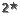 Hotel descriptionGuests can enjoy the outdoor pool with children's pool, sun terrace, pool table and there is also a snack bar. The restaurant offers evening meals and occasional Cypriot cousine. Entertainment can be enjoyed, as well as drinks in the indoor/outdoor bar. There is also a lounge area, with TV showing Sky Sports. The convenient 24-hour reception offers money exchange and free parking can be taken advantage of. The Cosmelenia Apartments complex offers 34 comfortable apartments combined with traditional hospitality for a totally relaxing holiday experience.Location950 metres from Makronisos Beach and 5 km from Ayia Napa centre. Water world Waterpark is only 600 metres away and it is 1.9 km from Nissi Beach.Room informationAll accommodation offers air conditioning (for an extra charge), in the bedroom a kitchenette with a fridge and cooker, full bathroom and a furnished balconyAdditional informationSome services may incur an extra charge, such as safety box at reception and air conditioning. Breakfast is à la carte (choosing from a menu). We do not do buffets for our meals.ServicesAir conditioning in the bedroomRestaurant a la carte menu not a buffetLaundry Service extra charge  Parking free of charge Reception 24 hoursSafety box at reception extra charge  Outdoor Swimming pool opening hours 08:00 – 18:00 not drinks or food allowed from outsideRoom service extra charge  Clothing iron service free of charge Distance to the airport:  32 kmAirport name:  Larnaca (LCA)Distance to town centre:  5 kmDistance to the beach:  0.95 km